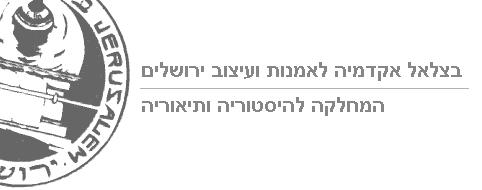 דר' שושנה-רוז מרזלפרשיית לימודים – שנת הלימודים תשע"דשם הקורס: הגוף כרוח האדם שם הקורס באנגלית:  The human body seen as the spririt of man שם המרצה: דר' שושנה-רוז מרזל      Shoshana-Rose Marzel, Ph. D.סוג הקורס:  פרוסמינרהיקף: שנתי, נ"ז : 4סמסטר א' וב', יום א', 18:30 - 20:00  תמצית הקורס:למרות שהאנושות חולקת את אותו הגוף, כל תרבות רואה אותו אחרת, ובעקבות זאת, גם מעצבת אותו בצורה שונה. לכן, מרבית החברות (בזמן ובמרחב) מחייבות את שינויי הגוף, ומיעוטן מקבלות אותו כפי שהוא. נרצה לבחון בסמינר זה מה עומד מאחורי הבדלי הגישות הללו, נדון בתפיסות התרבותיות הדורשות התעללות בגוף כנורמה חברתית, בהבדלי הדרישות הגופניות על פי המגדר, בביגוד מגביל וכואב בהתאם למעמד, בעיצוב הגוף המת, ועוד; ולבסוף נבחן את הגורמים המביאים לשינוי וביטול נורמות אלה ביחס לגוף ולבושו.This pro-seminar will explore the relationships between body and culture, from an anthropological and historical perspective. Although all humans share the same body, every culture sees it differently, and consequently, also shapes it differently. Thus, most societies force their members to change their bodies while very few accept it as is (culture vs. nature). In this seminar, we will track down these differences' origins, and we will learn about cultures which impose body mutilations. We will also deal with the history of the body in the West, the interaction between body and politics, body and gender, body and sanctity.התפלגות הציון הסופי:א. נוכחות והשתתפות פעילה  ב. מטלות ביניים : הגשת נושא, מבנה משוער של העבודה, עם ביבליוגרפיה, ג. פרזנטציה בכיתה (קצרה)ג.  הגשת עבודת פרוסמינר ביבליוגרפיה:  וולף, נעמי. מיתוס היופי, הוצאת הקיבוץ המאוחד, תל אביב, 2004. Bordo, Susan, Unbearable Weight: Feminism, Western Culture, and the Body, University of California Press, 2004. Etcoff, Nancy. Survival of the Prettiest. Anchor Books, New York, 2000.Fraser, Mariam & Greco, Monica, The Body, A Reader, Routledge, London and New York, 2005.Gaines, Jane & Herzog, Charlotte (Editors) Fabrications – Costume and the Female Body. Routledge, New York, London. 1990.Jacobson, Yehuda and Diana Luzzatto, "Israeli Youth Body Adornments - Between Protest and Conformity," Young, Volume 12 (2): 155, May 1, 2004 Stjernfelt, Frederik, The Signifying Body A Semiotic Concept of Embodiment, Springer, Netherlands, 2007.Steele, Valerie, The Corset: A Cultural History, Yale University Press, 2006.Vigarello, Georges. Concepts of Cleanliness, Changing attitudes in France since the Middle Ages. Cambridge University Press, Cambridge, 1988. Young, Iris Marion “Throwing Like a Girl: A Phenomenology of Feminine BodyComportment, Motility, Spatiality,” in Throwing Like a Girl and Other Essays (Oxford UP, 2005), 27-45.Zeldin, Theodore. An Intimate History of Humanity. Random House (Vintage), Great Britain, 1998.עזרים: מחשב + מכשיר ברקושעות קבלה:  בתיאום מראש עם המרצהכתובת המורה, דוא"ל: shoshi@marzel.com